CONVENTIONAL GRADESM35 HIGH SPEED STEELCHEMICAL COMPOSITIONSTANDARDSUSA:AISI M35Europe: HS 6-5-2-5Germany: W.Nr. 1.3243France: (AFNOR Z90WDKCV6.5.5.4.2)UK: BM35Janpan: JIS SKH55DELIVERY HARDNESSSoft annealed max, 270 HBCold drawn max, 320 HBCold rolled max, 320 HBDESCRIPTIONM35 contains Cobalt for increased hot hardness. The composition of E M35 offers a good combination of toughness and hardness. E M35 has a good machi-nability.APPLICATIONSReamersMilling cuttersEnd millsCuttersHEAT TREATMENTSoft annealing in a protective atmosphere at 850- 900°C for 3 hours, followed by slow cooling 1O°C per hour down to 700°C, then air cooling.Stress-relieving at 600°C to 700°C for approximately 2 hours, slow cooling down to 500°C.Hardening in a protective atmosphere with pre-heating in 2 steps at 450-500°C and 850-900°C and austenitizing at a temperature suitable for chosen working hardness.2 tempers at 560°C are recommended with at least 1 hour holding time each time.GUIDELINES FOR HARDENING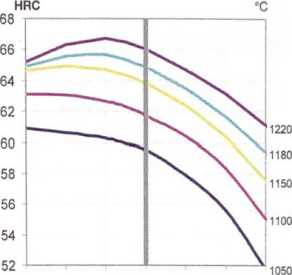 500 520 540 560 580 600 620°CAvailable surface conditions: drawn, ground, rolled, hot rolled, cold rolled, peeled, turned.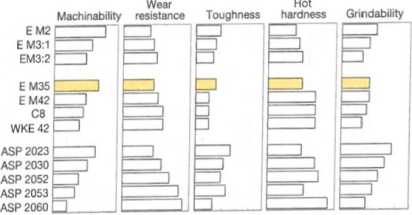 PROCESSINGE M35 can be worked as follows:machining (grinding, turning, milling)polishingplastic formingelectrical discharge machining。welding (special procedure including preheating and filler materials of base material composition)GRINDINGDuring grinding, local heating of the surface, which can alter the temper, must be avoided. Grinding wheel manufacturers can give some advice on the choice of grinding wheels.SURFACE TREATMENTThe steel grade is a good substrate material for PVD and CVD coating. If nitriding is requested a small zone of 2-15 pm is recommended. The steel grade can also be steam-tempered if so desired.PROPERTIESPHYSICAL PROPERTIES(1) Soft annealed⑵ Hardened 1180°C and tempered 560°C, 3 x 1 hourMATERIAL SAFETY DATA SHEETMSDS: BIMPACT STRENGTH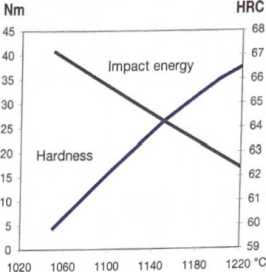 Hardening Temperature in °CTempering 2 x1 hour at 560° CUnnotched test piece 7x10x55 mmPOINT BEND STRENGTH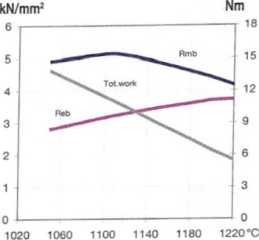 Hardening Temperature in °CTempering 2 x 1 hour at 560° CUnnotched test piece 04.7 mmRmb = Ultimate bend strength in kN/mm2 Reb = Bend yield strength in kN/mm2 Tot. work = Total work in NmCOMPARATIVE PROPERTIESCCrMoWCoV0.934.25.06.44.81.8ToolHardeningTemperingSingle-edge cutting tools1220°C560°CMulti-edge cutting tools1180-1220°C550-570°CCold work tools1050-1150°C550-570°CApproximate ConversionApproximate ConversionApproximate ConversionApproximate ConversionApproximate ConversionApproximate ConversionApproximate ConversionApproximate ConversionApproximate ConversionApproximate ConversionApproximate ConversionApproximate ConversionApproximate ConversionApproximate ConversionApproximate Conversion°C2025400450500520540560600620700800850900°F70807508409309701000104011101150129014701560165020°CTemperature400°C	600°CTemperature400°C	600°CDensity g/cm3 ⑴8.18.08.0Modulus of elasticity KN/mm2 (2)230205184Thermal expansion ratio°C(2)严「弋(2)-11.6x1011.9x1 O6Thermal conductivityW/m°C(2)242827Specific heat J/kg °C (2)420510600